SOCIETY EMPOWERMENT FOR TRANSFORMATION INITIATIVE (SETI)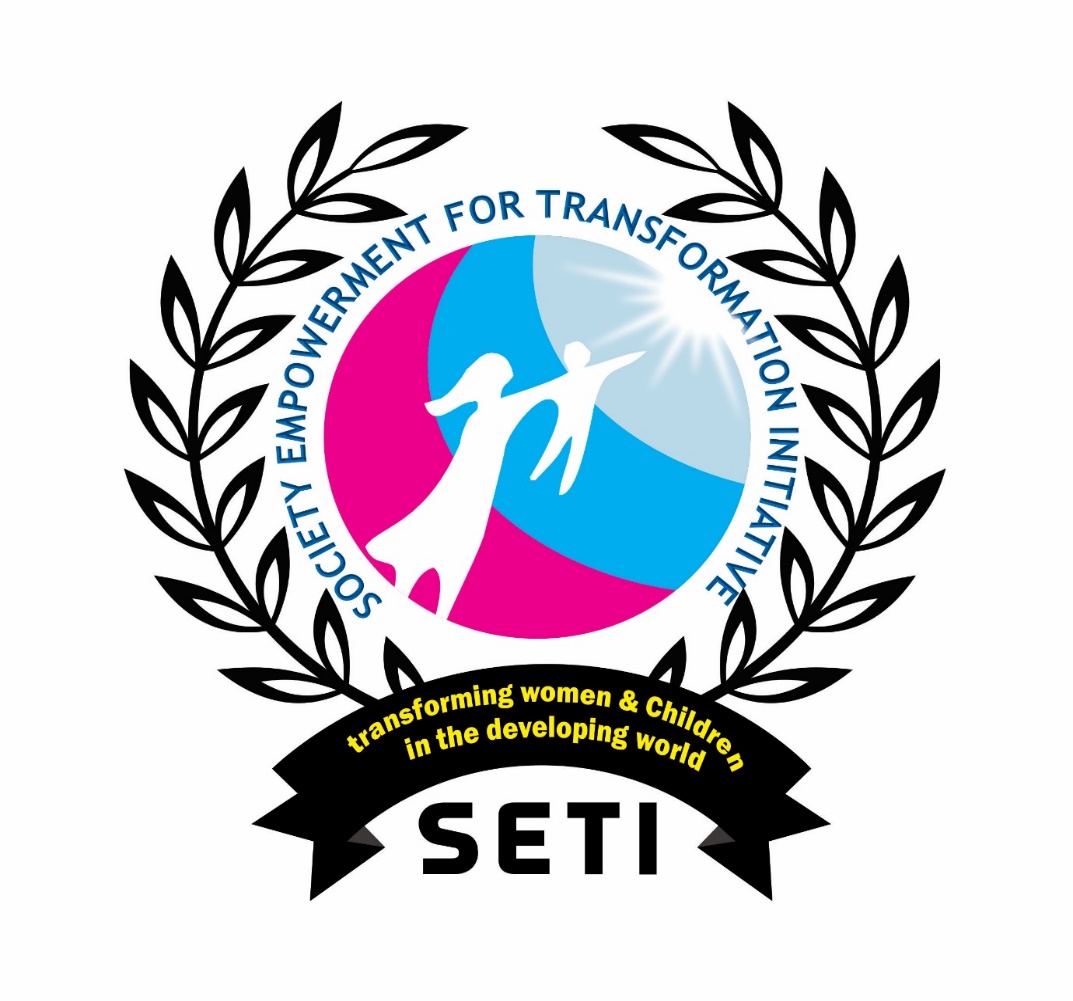 PROPOSAL, BUDGET AND SPONPOSORSHIP FOR SECONDARY SCHOOLS SCIENCE LABORATORIES(TAGGED: Laboratory4Change)                                                                                    9th January, 2018Vision / Mission Statement1.1 Vision: To Empower Children and women in the developing world.1.2 Mission statement: SETI is poised to provide health-related, educative  and empowering information to women and children, increase their accessibility to educational resources and medical equipment for their care as well as to give them a platform to showcase talents & discoveries so that they can have the full capacity to become agents of transformation to their societies.INTRODUCTIONScience is a systematic approach to understanding and interpreting natural phenomenon. It requires organising knowledge in the form of practicable explanations and prediction about the activities in the world. It is a field that requires lots of practise both to enforce knowledge and to enhance use and application by students. This quality aforementioned differentiates Science as a field from other fields.Practice helps to broaden the knowledge that is acquired theoretically in the class. Unfortunately, as discovered during our recently concluded research work in Rivers State, most of our Nigerian schools are riddled with poorly equipped and dilapidated facilities required to carry out these practical learning. This is a major problem and a leading cause of poor industrial application of classroom theories in Nigeria. It is based on this that Society Empowerment for Transformation Initiative (SETI), a Non-governmental Organization, envisions bringing social, health and economic transformation to both the woman and the child by providing platforms such as this project tagged: Laboratory4Transformation.SETI sees the need for transformation in the lives of women and children in our developing societies as very important and of utmost urgency. The Science laboratories will help improve the learning and understanding of our students, provide a platform of tools and teaching aids to enhance their learning abilities and, by these, transform their lives so that they can be useful to themselves, their communities, the state and the country at large.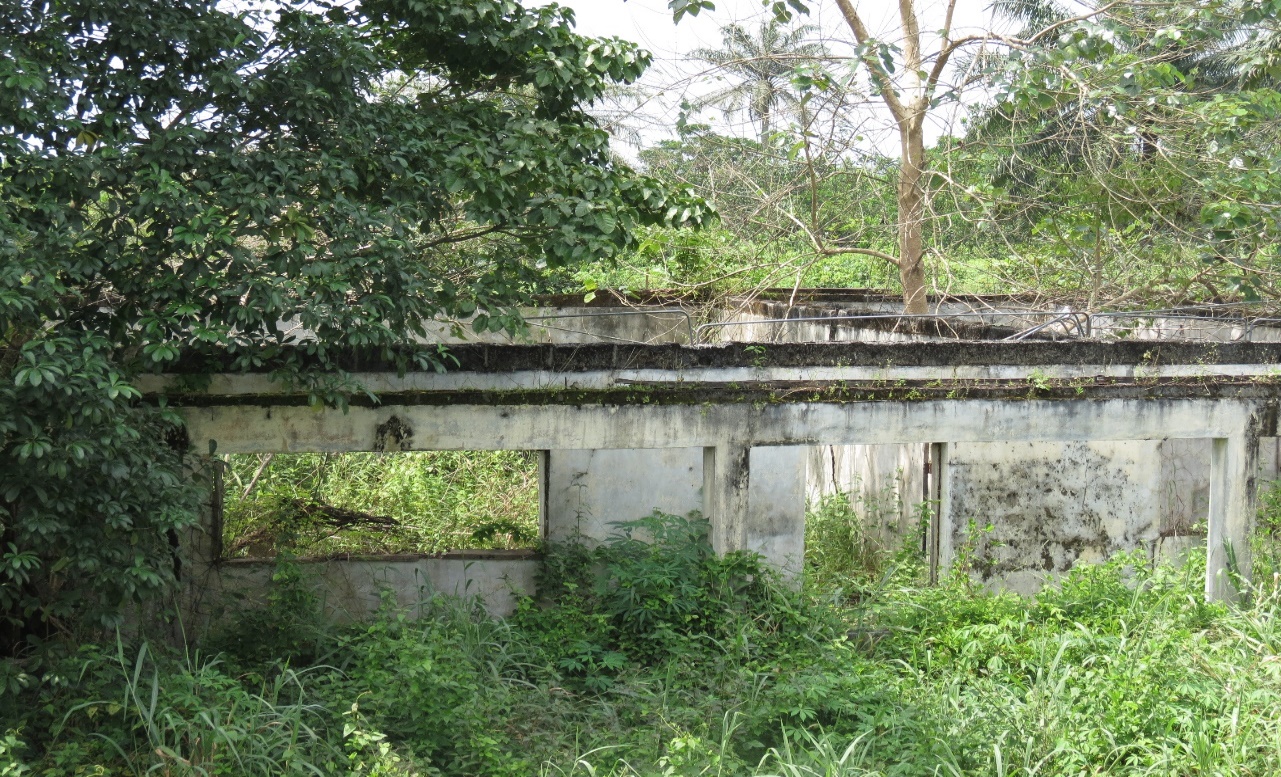 Fig 1: The remains of a School Laboratory in a community in Rivers StateABOUT THE “LABORATORY4CHANGE” SETI aims to build well-equipped laboratories for the target beneficiaries to help facilitate the consolidation of theoretical knowledge gained from the classrooms. The aims of this intervention titled Laboratory4Change includes:To empower students in the target communities in the area of practical science.To provide a place where practical approach to science learning can be accessed. To enforce the application of scientific and practical approach to science learning.To improve their learning and understanding of science as a subject.3.1 THE IMPORTANCE OF THE LABORATORY PROJECT TO YOUR ORGANIZATION’s CSR Partnering with us on this intervention will open a wide range of opportunities to invest in students by shaping their career and destiny, and also as a corporate social responsibility i.e. a way of giving back to the society.This will also serve as a medium of advertising your products, making it known to many, such as: invited guests, students, community leaders, youth leaders and passionate individuals. We are also planning to include, on your permission, your company name and logo on our handbills and posters that will be distributed in the nooks and crannies of Rivers state.APPEAL AND ESTIMATION OF THE COST OF BUILDING AND FURNISHING THE LABORATORIESFor a non-profit and non-governmental organization like SETI to achieve its goals, funds and grants are essential.  It is on this note that the Society Empowerment for Transformation Initiative requests for sponsorship from your reputable organization to support this brilliant idea that will make a pleasant and overwhelming impact in the lives of the women and especially, the children in our society.We look forward to your generous donation.4.1 COST AND FURNISHING DETAILS OF THE LABORATORIES4.1.1 Physics Laboratory4.1.2 Biology Laboratory4.1.3 Chemicals for Chemistry Laboratory4.1.3 Chemistry Laboratory4.1.4 SUMMATION OF THE COSTS OF THE LABORATORIESPHYSICS …………………………………     =N= 354,400BIOLOGY…………………………………    =N= 340,700CHEMICALS FOR CHEMISTRY..............     =N= 333,900CHEMISTRY……………………............…    =N= 261,900            GRAND TOTAL………………              =N= 1,290,900QUOTATION FOR SUPPLY/INSTALLATION OF LABORATORY EQUIPMENTMeasuring: 2000x800x900mm (LxWxH) and consisting of:2 No. Extension Legs, El-M 2 No. Panel Drawers, D-P 1 No. Knee Space, KSP 1 No. Work-Top (Melamine Laminated) 1 No. Laboratory Sink 1 No. 1-Way Water Tap 1 No. 1-Way Gas Tap 1 No.13-AAmp Electrical Socket                                                                                              TOTAL: =N=1,744,800PROPOSED BILL OF QUANTITY FOR THE CONSTRUCTION OF ONE (1) LABORATORYLABORATORY CLASS WITH A STORE AND OFFICE ROOM(Laboratory equipment + construction+ installation/furnishing)GRAND TOTAL: =N= (1,290,900+7,487,078+1,744,800) = 10,522,778 = $34,501 @ 305dollar/NairaGENERAL SERVICES (For the Multipurpose Laboratory) Building construction based on a firm land assumption.LOGFRAME FOR LABORATORY4ChangeSOCIETY EMPOWERMENT FOR TRANSFORMATIONA INITIATIVEProject Time_______________                                                                Total Funding______________Life of Project: From_______ To__________                                        Date Prepared_____________PLANNINGBENEFICIARIES 10.1 Target group*Children (of the senior secondary age up to higher institution (16 -35)* Women (Any mother or female from the age of 16 )The Beneficiaries: These are the target groups from within the community where the organization's health or education related programs are being channelled. These targeted communities would have been researched and proven to be in need of the program or project being executed.10.2 SETI’s Target CommunitiesThe target communities include:Etche Tai & Khanna Local Government Areas. The project is to first be carried out in one of the communities in Etche; Etche-Ndachi.SETI is committed to ensuring compliance with its organizational ethics (stated below) throughout all stages of the project.11. CORE ETHICAL PRINCIPLES OF THE SETI1. Justice: dealing fairly and equally with all concerned stakeholders: beneficiaries, volunteers, executors, training providers, partners and donors.2. Respect: Recognizing the individual/ corporate rights of beneficiaries, executors, partners and donors and giving utmost respect to their privacy and confidential information.3. Beneficence: maximizing every possible benefit of beneficiaries, executors, partners and donors as well as minimizing all possible harm upon them.Board of Trustees12.1 SETI Board of Trustees1.	Mrs. Nelly Kusimo: Founder/Facilitator   +234 806 681 48722.	Barr. Constance Erhonmhonse (Treasurer of the Trustee)   +234 802 333 75103.	Barr. Felix Ogbaudu: AIG RTD. (Member of the Governing Board)  +234 803 313 990012.2 Project Contact PersonsNelly Kusimo: Founder / Facilitator (+234 806 681 4872Statement of AffairsSOCIETY EMPOWERMENT FOR TRANSFORMATION INITIATIVES(S E T I)STATEMENT OF AFFAIRS AS AT NOVEMBER 30, 2017PREPARED BY:TEMITOPE AWE & CO(Chartered Accountants)3, Bello StreetLadipo Estate, OshodiLagos.08035009392, 08096004494SOCIETY EMPOWERMENT FOR TRANSFORMATION INITIATIVES				30 NOVEMBER 2017TABLE OF CONTENTSDIRECTOR’S & BANKERS							3AUDITORS REPORT								4DIRECTORS REPORT								5STATEMENT OF AFFAIRS							6NOTES TO STATEMENT OF AFFAIRS						7SOCIETY EMPOWERMENT FOR TRANSFORMATION INITIATIVES(SETI)FOUNDER:				         MRS. NELLY KUSIMO	TELEPHONE NO:			        +234 806 681 4872E-MAIL:				         setinitiative@yahoo.comOFFICE ADDRESS:			10, CHIEF OGBONDA ST.ARTILLERY,       RUMUOKWURUSHI, PORT HARCOURT, RIVERS STATE. BANKERS:	 ZENITH BANK PLC,	 RUMUIBEKWE,	  ABA ROAD,		  PORT HARCOURT.									November 30, 2017THE REPORT OF THE AUDITORS TO THE TRUSTEE OF SOCIETY EMPOWERMENT FOR TRANSFORMATION INITIATIVESSOCIETY EMPOWERMENT FOR TRANSFORMATION INITIATIVESWe have examined the Statements of Affairs of Society Empowerment for Transformation Initiatives and have obtained all the information and explanations we considered necessary.It is our responsibility to form an independent opinion, based on our audit of the statement of affairs and to report our opinion thereon.BASIS OF OPINIONWe conducted our audit in accordance with generally accepted auditing standards.  An audit includes examination, on a test basis, of evidence relevant to the amounts and disclosures in the financial statements.  It also includes an assessment of the significant accounting estimates and judgments made by the Directors in the preparation of the statement of affairs, and of whether the accounting policies are appropriate to the company's circumstances, consistently applied and adequately disclosed.We planned and performed our audit so as to obtain all the information and explanations which we considered necessary in order to provide sufficient evidence to give reasonable assurance that the statement of affairs are free from material mis-statements.  In forming our opinion, we also evaluated the overall adequacy of the presentation and information in the statement of affairs.OPINIONThe Company's Director are responsible for the preparation of the statement of affairs. It is our responsibility to form an independent opinion, based on our audit of the statement of affairs and to report our opinion thereon.In our opinion, proper books of account have been kept and the aforementioned statement of affairs, which are in agreement therewith, give a true and fair view of the statement of affairs of the Company as at November 30, 2017 and comply with the Companies and Allied Matters Act, CAP C20 LFN 2004.CHARTERED ACCOUNTANTSLagos, NigeriaSOCIETY EMPOWERMENT FOR TRANSFORMATION INITIATIVES	REPORTS OF DIRECTORSFOR YEAR ENDED 30 NOVEMBER 2017PRINCIPAL ACTIVITIESThe Society is a Non-Governmental organization.LEGAL FORMThe Company was incorporated as a Non-governmental organization on 8th October 2013 and started operation on 9th October 2017.FIXED ASSETIn the opinion of the Directors, the market value of the company’s properties is not substantially less than the value shown in the accountsAUDITORSThe Auditors Messrs Temitope Awe & Co has indicated willingness to continue in office. A resolution will be proposed to authorize the Directors to fix their remuneration.BY ORDER OF THE TRUSTEESECRETARYPORT HARCOURTSOCIETY EMPOWERMENT FOR TRANSFORMATION INITIATIVES        STATEMENT OF AFFAIRS AS AT NOVEMBER 30, 2017………………………………….                                                                 Directors………………………………….NOTES TO STATEMENT OF AFFAIRS AS AT NOVEMBER 15, 2017S/NDescription of GoodQuantity(s)Amount (=N=)Total (=N=)1Spring balance58004,0002Voltmeter51,8009,0003Ammeter108008,0004Galvanometer102,00020,0005Stop-clock106,50065,0006Meter pule54002,0007Spiral spring103003,0008Vanir calliper58004,0009Micro-meter screw gauge41,5006,00010Linear expansion210,00020,00011Ray box meter42,50010,00012Plan minor201002,00013Lens holder201503,00014Rectangular block107007,00015Ticket timer210,00020,00016Triangular prisms204509,00017Optical pin22,5005,00018Concave mirror101701,70019Convex mirror101701,70020Convex lens101701,70021Concave lens101701,70022Ripple tank125,00025,00023Slotted weight 100gms42,5005,00024Slotted weight 50gms41,8007,20025Slotted weight 20gms41,3005,20026Slotted weight 10gms48003,20027Slotted weight 5gms47002,80028Bar magnet47503,00029Plotting compass48003,20030Transverse wave model225,00050,00031Rheostat42,50010,00032Resistors203006,00033Meter bridge34,00012,00034Retention meter34,00012,00035Combustion boat103003,00036Knife edge201503,000TOTAL354,400S/NDescription of GoodQuantity(s)Amount (=N=)Total (=N=)1Beaker 100ml104004,0002Beaker 20ml105005,0003Test tube100505,0004Crumble withy lid412004,8005Measuring cylinder 100ml512006,0006Weighing balance14500045,0007Wooden cork325007,5008Retort stand5450022,5009Dissecting set4450018,00010Plastic funnels202505,00011Specimen bottle medium105005,00012Specimen bottle big10250025,00013Litmus paper203006,00014Microscope22000040,00015Petri dish plastic214502,90016Insect net210001,00017Pipette 25ml108508,50018Models eye130003,00019Model heart130003,00020Model ear130003,00021Skeleton17500075,00022Stop clock2650013,00023Aspirator155005,50024Test tube racks106506,50025Test tube heller102502,50026Separating funnel 25ml230006,00027Urine gauze103003,00028Charts109009,000TOTAL340,700S/NDescription of GoodsTotal (=N=)1Acetic acid 5litres14,0002Ammonium solution9,0003Ammonium oxalate 1000mg9,0004Acetone 2litres6,5005Barium chloride 1000mgs11,0006Calcium chloride 1000mgs11,0007Calcium hydroxide8,0008Calcium carbonate7,0009Calcium nitrate8,50010Calcium sulphate7,00011Calcium oxide7,00012Copper turning9,00013Copper 2 sulphate8,00014Copper 2 carbonate7,00015Methylated spirit7,00016Diethyl ether6,00017Hydrochloric acid5,40018Iron filling4,50019Iron 2 sulphate5,50020Iron 2 chloride8,50021Potassium iodine20,00022Lead ethanoate10,50023Lead dioxide8,80024Lead nitrate7,50025Lead acetate3,00026Litmus paper R/B1,20027Magnesium ribbon3,00028Methanol8,20029Methyl orange4,50030Methyl red4,50031Nitric acid9,50032Potassium sulphate5,80033Potassium dichromate7,50034Potassium hydroxide5,00035Phenol5,00036Sodium chloride7,80037Sodium nitrate6,50038Sodium hydroxide5,40039Sodium carbonate6,80040Sulphate acid9,50041Silver nitrate27,00042Zinc nitrate8,000TOTAL333,900S/NDescription of GoodQuantity(s)Amount (=N=)Total (=N=)1Aspirator211,00011,0002Beaker 250ml105005,0003Beaker 100ml104504,5004Beaker 1000ml5200010,0005Burette 50ml518009,0006Burette bush104004,0007Retort chemp5450022,5008Condenser libiq5300015,0009Cotton wool21000200010Crucible with lid318005,40011Crucible tong315004,50012Petri-dish plastic roll214502,90013Wooden cork225005,00014Plastic funnel103503,50015Filter paper313003,90016Volumetric flask 250ml214502,90017Separating funnel235007,00018Flat bottom flask 250ml39002,70019Conical flask39002,70020Wash bottle 250ml39502,85021Glass rod105005,00022Measuring cylinder106006,00023Indicator bottle 58004,00024Mortal & pestle135003,50025Pipette 25ml10100010,00026Reagent bottle38502,55027Water bath15500055,00028Weighing balance14500045,00029Spatula104504,500TOTAL261,900S/NQTYDESCRIPTIONUNITTOTAL =N=MULTI-PURPOSE SCIENCE LABORATORY:MULTI-PURPOSE SCIENCE LABORATORY:11CHALKBOAD85,00085,000Measuring: 3000x1200mmFramed with Aluminium profile with chalk rail, & wall-mountedFramed with Aluminium profile with chalk rail, & wall-mounted21TEACHER’S TABLE (Demonstration)79,50079,500Measuring: 1500x600x900mmMade of solid wood31TEACHER’S TABLE (Demonstration):83,70083,70041ISLAND TABLE:ISLAND TABLE:ISLAND TABLE:205,300205,300Measuring 8000x1200x1200x900mm (LxWxH) and consisting of:Measuring 8000x1200x1200x900mm (LxWxH) and consisting of:Measuring 8000x1200x1200x900mm (LxWxH) and consisting of:Measuring 8000x1200x1200x900mm (LxWxH) and consisting of:  9 Nos. Extension Legs EL-C  9 Nos. Extension Legs EL-C  9 Nos. Extension Legs EL-C  6 Nos. Panel Drawers P-D  6 Nos. Panel Drawers P-D  6 Nos. Panel Drawers P-D  1 Nos. Knee Space Panels KSP  1 Nos. Knee Space Panels KSP  1 Nos. Knee Space Panels KSP  1 No. Work-Top (Melamine Laminated)  1 No. Work-Top (Melamine Laminated)  1 No. Work-Top (Melamine Laminated)  3 Nos. 2-Way Gas Tap  3 Nos. 2-Way Gas Tap  3 Nos. 2-Way Gas Tap  6 Nos. 13-Amp Electrical Socket outlets  6 Nos. 13-Amp Electrical Socket outlets  6 Nos. 13-Amp Electrical Socket outlets52L-SHAPED WALL TABLES:L-SHAPED WALL TABLES:L-SHAPED WALL TABLES:254,000508,000Measuring 9000x600x900mm (LxWxH) and consistingMeasuring 9000x600x900mm (LxWxH) and consistingMeasuring 9000x600x900mm (LxWxH) and consisting    6 No. Cupboard/Drawer Units C-1/D-1    6 No. Cupboard/Drawer Units C-1/D-1    6 No. Cupboard/Drawer Units C-1/D-1    1 No. Knee Space Panels KSP    1 No. Knee Space Panels KSP    1 No. Knee Space Panels KSP    1 No. Work-Top (Melamine Laminated)    1 No. Work-Top (Melamine Laminated)    1 No. Work-Top (Melamine Laminated)2No. 2-Tier  reagent  racks4No Laboratory Sink2No. 1-way Water Tap   4 No. 2-Way Gas Tap   4 No. 2-Way Gas Tap   4 No. 2-Way Gas Tap8No. 13-Amp Electrical Socket outlets651LABORATORY STOOLS:9,900504,900Padded and measuring 300x300x600mm high72WALL DISPLAY UNITS:58,200116,400Measuring: 1200x600x300mm deep (Melamine Laminated)81GRAPHIC BOARD: measuring 1200x1200mm38,50038,500Framed Aluminium profile and mounted on back wall92CELOTEX (Pin) BOARD:23,00046,000Measuring: 1200x1200mFramed with Aluminum profile and mounted on back wall101STORAGE CUPBOARD:77,50077,500Measuring: 1200x400x2000mm (LxWxH), 4-layers,closed and melamine laminatedS/NDESCRIPTIONDESCRIPTIONQTYUNITRATE (=N=)AMOUNT  (=N=)GROUND WORKABCDiiiEiiiABCDEExcavate top soil 150mm deep Excavate foundation trench not exceeding 1000Backfill and compact selected materials around foundation Insitu/precast concrete  50mm thick blinding 150mm (concrete over site) DPC level Block work (sub structure )230-thick hollow block filled solid with concrete Block work (super structure)230mm thick hollow block (internal and external)Roof/roof covering 50 x 150 wall plate 50 x 150 Rafter 50 x 100 strut 50 x 50 nugging 50 x 75 purlinROOF COVERLong span aluminium roofing sheet, 0.55 thickness (National green)CEILINGPVC Board Painting work Excavate top soil 150mm deep Excavate foundation trench not exceeding 1000Backfill and compact selected materials around foundation Insitu/precast concrete  50mm thick blinding 150mm (concrete over site) DPC level Block work (sub structure )230-thick hollow block filled solid with concrete Block work (super structure)230mm thick hollow block (internal and external)Roof/roof covering 50 x 150 wall plate 50 x 150 Rafter 50 x 100 strut 50 x 50 nugging 50 x 75 purlinROOF COVERLong span aluminium roofing sheet, 0.55 thickness (National green)CEILINGPVC Board Painting work 21574-74215111236558575550365235270504M2M-M2M2M2NoNoNoNoNoM2M2M2500970-85015503350310097095085045047029001750650107,50071,78055,00069,200333,250371,850731,60053,35080,75063,750247,500171,550681,500472,500327,600750,000iiiiiiiiiFLOOR FINISHINGAPPLY 42MM thick cement sand (1:3) floated bed to general surface to receive floor tiles FLOOR SCREEDING Floor tiles 300 x 300 x 12mm thick DOORS  (Hard metal doors) 1200 x 2100900 x 2100Windows (Aluminium sliding window) 1200 x 1200600 x 600BURGLARIESFor doors and windows 1200 x 1200 600 x 600 1200 x 2100 PLUMBING/MECHANICAL INSTALLATION Allow a prime cost sum for water reticulation in the office toiled and septic tank  and soak away ElectricalAllow the prime cost sum for electrical installations to include Lighting fittings, switches, and wiring and all electrical related work. TOTAL COST Add preliminaries                                2.5%Add contingency                                  5%Add  Vat                                                 5%  GRAND TOTAL 215215229191 2--M2M2NoNonononono no--1200250095,00065,00028,5009,0009,0006,50020,000--258,000537,500190,000130,000256,5009,00081,0006,50040,000183,000375,0006,655,180166,380332,7593327597,487,078S/NQTYQTYDESCRIPTIONU/PRICETOTAL11 WATER INSTALLATION (SUPPLY) to tables:1 WATER INSTALLATION (SUPPLY) to tables:1 WATER INSTALLATION (SUPPLY) to tables:1 WATER INSTALLATION (SUPPLY) to tables:   189,400189,400(Internal & External): using Polypropylene Pipes & fittings(Internal & External): using Polypropylene Pipes & fittings(Internal & External): using Polypropylene Pipes & fittings(Internal & External): using Polypropylene Pipes & fittings21 WATSE WATER INSTALLATION (DRAINAGE) to tables1 WATSE WATER INSTALLATION (DRAINAGE) to tables1 WATSE WATER INSTALLATION (DRAINAGE) to tables1 WATSE WATER INSTALLATION (DRAINAGE) to tables    195,000195,000(Internal & External): using Polypropylene Pipes & fittings(Internal & External): using Polypropylene Pipes & fittings(Internal & External): using Polypropylene Pipes & fittings32GAS INSTALLATIONS (Internal & External) complete with:GAS INSTALLATIONS (Internal & External) complete with:GAS INSTALLATIONS (Internal & External) complete with: 285,600571,200  2Nos 50 kg. Has-filled Cylinders  1No industrial Regulator  1No Change Over Manifold  Lot Copper Pipes and Fittings  Lot Copper Pipes and Fittings  1No protective Gas Housing.41ELECTRICAL INSTALLATION to tables (internal):ELECTRICAL INSTALLATION to tables (internal):ELECTRICAL INSTALLATION to tables (internal):350,000350.000Using 2.5mm Copper Wires, and other accessoriesUsing 2.5mm Copper Wires, and other accessoriesUsing 2.5mm Copper Wires, and other accessoriesUsing 2.5mm Copper Wires, and other accessories51CIVIL WORKSCIVIL WORKS5,650,0005,650,00066Fire ExtinguishersFire Extinguishers27,250163,50076Fire BlanketFire Blanket10,20061,20086Sand Bucket (Painted Red)Sand Bucket (Painted Red)8,80052,80095050Laboratory UniformLaboratory Uniform6,950347,500101 STORAGE RACK: (metal) Measuring 5500x400x2500mm (LxWxH)1 STORAGE RACK: (metal) Measuring 5500x400x2500mm (LxWxH)158,75011Fittings (Plumbing & Electrical; both internal)Fittings (Plumbing & Electrical; both internal)383,50012Provision (Laboratory Equipment, Chemicals and Reagents)Provision (Laboratory Equipment, Chemicals and Reagents)5,100,000NOTE:NOTE:TOTAL: = N=13,222,850=$43,353.61  @305dollar/Naira Laboratory Dimension:10.8m x 4.2mCapacity:50 StudentsPROJECT SUMMARYINDICATORSMEANS OF VERIFICATIONPROJECT GOAL: To empower students in the target community in the field of science.IMPACT: Number of children studying science in university/higher tertiary institution increase in the communityMention of science discovery/invention amongst benefiting childrenBeneficiary students should demonstrate their acquired knowledge and competencies through various means such as; science exhibitions talent/discovery hunts. science competitions/quiz with other community schoolsdiscovery hunts A survey conducted to assess the number of students advancing in the study of science or in careerPROJECT OBJECTIVE:To enforce technical approach to learning and the application of knowledge acquired.To improve the teaching and learning of science education.OUTCOMES:  Feedback of periodic assessment of the students demonstrating improvement in technical understanding and application. Students and parents practice and advocate for technical learning and application of science studies-Periodic ongoing practical assessments of students internally.-Periodic check for application and understanding of knowledge acquired by organising science exhibitions, science programs and science hunts.Parent and student media mobilise public awareness of the technical learning and its benefitsACTIVITY:Students in target communities are going to be provided with the following laboratories to aid their learning and understanding abilities:Chemistry laboratoryPhysics laboratory  and Biology laboratory.And 2-3 science teachers will be nominated by the schools as caretakers.INPUTS: Teachers as care takers and instructors.Laboratory equipments (for schools already having structures butConstruction will be carried out for those without)Laboratory furniture and installationOUTPUTS: -Access of the facility to all science students of the school in the target community.-Utilisation of the Laboratory by all science students requiring it- Periodic inventory taking of the laboratory equipment.-Periodic inspection of the laboratory by persons from the organization to assess the condition of the facility.-Attendance taking of the science teachers or Laboratory care takers.-Regular attendance of the students using the facility.  PLAN STEPEXPECTED DATEPreparation of the lists of school for the Laboratory Project / pre-assessment of the schools in need of laboratories.April. 2018 Rehabilitation/ReconstructionMay 2018 – July 2018Furnishing/ installation of the laboratory July – September 2018Equipping with chemicals/reagentsSeptember – November 2018Commencement of the use of the laboratoriesDecember 2018Commence quarterly inspection of the use of the laboratoryJanuary. 2018SETI STATEMENT OF AFFAIRS @ 30/11/2017SETI STATEMENT OF AFFAIRS @ 30/11/2017ASSETSNOTES             NFixed Assets12,407,635Prepaid Expenses2702,350Pre-operational expenses3158,000Other Receivable40Cash and Bank account0TOTAL ASSETS3,267,985FINANCED BY:Director’s Current Account3,267,9853,267,985Fixed AssetsLand 0Furniture and Fittings746,500Generator333,100Office Equipment716,135Office Renovation611,900Motor Vehicles02,407,635Prepaid ExpensesRent330,000Staff Allowance/Welfare22,500Legal fees0Public Relations104,000Stationeries & Printing75,950Local Travels & Accommodation0Foreign Travels0Financial Consultant – Feasibility Study0Financial Consultant – Business Plan0Courier services10,000Tech Consultant - Website development83,900Generator fueling & maintenance40,000Telephone & Data36,000Entertainment0Fuel and Car running0Insurance0Audit fees0702,350Pre- OperationalCompany Incorporation150,000Processing of License8,000158,000